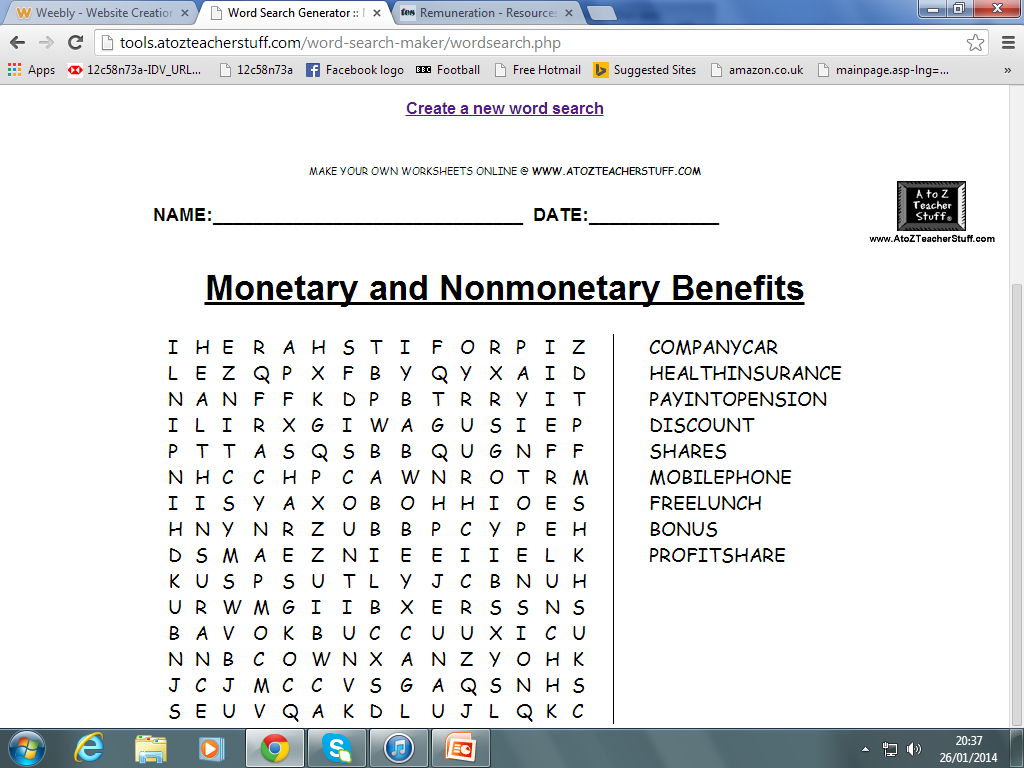 How many monetary and non-monetary benefits can you find? List them below.